珠海出入境检验检疫局2017年考试录用公务员面试公告根据公务员录用工作有关规定，现就2017年珠海出入境检验检疫局录用公务员面试有关事宜通知如下：一、面试分数线及进入面试人员名单以上无调剂、递补人员，同一职位考生按准考证号排序。二、面试确认请进入面试的考生于2017年2月10日24时前确认是否参加面试，确认方式为电子邮件，要求如下：1．发送电子邮件至renshichu@zhciq.gov.cn。2．标题统一按“×××确认参加珠海出入境检验检疫局××职位面试”。3．电子邮件正文请注明：姓名、身份证号、准考证号、公共科目笔试总成绩。4．网上报名时填报的通讯地址、联系方式等信息如有变化，请在电子邮件正文中注明。5．放弃面试者请填写《放弃面试资格声明》（详见附件1），经本人签名，于24时前传真至0756-3354555并发送扫描件至renshichu@zhciq.gov.cn，原件要寄送到我局人事处（邮寄地址：广东省珠海市银桦路501号珠海出入境检验检疫局1306室，邮编：519000，联系电话：0756-3354555）。不在规定时间内填写放弃声明，又因个人原因放弃面试的，将上报中央公务员主管部门记入不诚信记录。逾期未确认的，视为自动放弃，不再进入面试程序。三、资格复审参加面试考生将进行资格复审，请考生于2017年2月15日前(以寄达时间为准)通过邮政特快专递或顺丰速递方式将以下材料邮寄到我局人事处（邮寄地址同上），进行面试资格预审（不接待本人或其他快递公司送达）。快递单请注明：“资格预审资料”。1. 本人身份证、学生证或工作证复印件。2. 公共科目笔试准考证复印件。3. 考试报名登记表（贴好照片，如实、详细填写个人学习、工作经历，时间必须连续，并注明各学习阶段是否在职学习，取得何种学历和学位）。4. 本（专）科、研究生各阶段学历、学位证书复印件，所报职位要求的外语等级证书、职业资格证书复印件等材料。5. 报考职位所要求的基层工作经历有关证明材料。在党政机关、事业单位、国有企业工作过的考生，需提供单位人事部门出具的基层工作经历证明，并注明起止时间和工作地点；在其他经济组织、社会组织等单位工作过的考生，需提供相应劳动合同或缴纳社保证明的复印件。6. 除上述材料外，考生需按照身份类别，提供以下材料：应届毕业生提供所在学校加盖公章的报名推荐表（须注明培养方式）复印件。社会在职人员提供所在单位人事部门出具的同意报考证明复印件（详见附件2），证明中需注明考生政治面貌，工作单位详细名称、地址，单位人事部门联系人和办公电话。现工作单位与报名时填写单位不一致的，还需提供离职证明复印件。留学回国人员提供我驻外使领馆出具的留学回国证明和教育部留学服务中心认证的国外学历学位认证书复印件。待业人员提供所在街道或存档人才中心出具的待业证明复印件（详见附件3），需注明考生政治面貌和出具证明单位联系人和办公电话。“大学生村官”项目人员提供由县级及以上组织人事部门出具的服务期满、考核合格的证明复印件；“农村义务教育阶段学校教师特设岗位计划”项目人员提供省级教育部门统一制作，教育部监制的“特岗教师”证书和服务“农村义务教育阶段学校教师特设岗位计划”鉴定表复印件；“三支一扶”计划项目人员提供各省“三支一扶”工作协调管理办公室出具的高校毕业生“三支一扶”服务证书复印件；“大学生志愿服务西部计划”项目人员提供由共青团中央统一制作的服务证和大学生志愿服务西部计划鉴定表复印件。考生应对所提供材料的真实性负责，材料不全或主要信息不实，影响资格审查结果的，将取消面试资格。此外，面试报到时还将进行现场资格复审，届时请考生带齐以上材料原件。四、面试安排（一）面试报到时间：2017年2月22日下午14:00-16:00，面试资格审查。（二）面试报到地点：珠海出入境检验检疫局综合大楼（地址：广东省珠海市银桦路501号，具体位置和乘车方式见附件4）。（三）面试时间：面试分别于2017年2月23日和2月24日进行。报考职位相应的面试时间详见面试人员名单。面试于当日上午9:00开始。当天面试的所有考生须于当日上午8:30前到面试地点报到。截至面试当天上午8:30没有进入候考室的考生，取消考试资格。（四）面试地点：珠海出入境检验检疫局综合大楼内，由工作人员引导。（五）成绩公布：在同一职位的所有考生面试后第二天，通过国家公务员考录网站发布考生面试成绩，并在珠海出入境检验检疫局网站（renshichu@zhciq.gov.cn）公布。五、体检和考察（一）体检和考察人选的确定参加面试人数与录用计划数比例达到3:1及以上的，面试后按综合成绩从高到低的顺序1:1确定体检和考察人选；比例低于3:1的，考生面试成绩应达到其所在面试考官组使用同一面试题本面试的所有人员的平均分，方可进入体检和考察。（二）体检体检于2017年2月25日进行，请于当天上午8:15在珠海出入境检验检疫局门口集合，届时统一前往，请考生合理安排好行程，注意安全。体检费用由本人承担。体检按照国家公务员考试体检的相关规定和招考计划中明确的标准执行。考生须按时到达指定地点（不按时参加体检者，视为自动放弃）。体检时需携带身份证。缺少上述证件者，我局有权取消该考生的体检资格。温馨提示：体检前12小时禁食，勿熬夜，不要饮酒，不要做剧烈运动。（三）综合成绩计算方式综合成绩计算：综合成绩=（笔试总成绩÷2）×50% +面试成绩×50%。体检、考察不合格的，视情况按相应职位综合成绩从高到低的顺序依次递补。六、注意事项1. 考生应按公告要求提供有关资料，按时到达面试、体检集合地点，对个人提供资料的真实性负责。2. 考生食宿、交通自行安排。3. 联系方式：0756-3354555（电话）                 0756-3354555（传真）renshichu@zhciq.gov.cn（电子邮箱）欢迎各位考生对我们的工作进行监督。附件：1. 放弃面试资格声明2. 同意报考证明3. 待业证明4. 报到、面试地点位置示意图和乘车方式珠海出入境检验检疫局附件1放弃面试资格声明珠海出入境检验检疫局：本人××，身份证：××，报考××职位（职位代码××），已进入该职位面试名单。现因个人原因，自愿放弃参加面试，特此声明。联系电话：签名（考生本人手写）：      日期：2017年   月   日身份证复印件粘贴处请本人签字后于2月10日前传真至0756-3354555并发送扫描件至renshichu@zhciq.gov.cn，并将原件邮寄到广东省珠海市银桦路501号1306室，珠海出入境检验检疫局人事处，邮编：519000，联系电话：0756-3354555。附件2同意报考证明×××同志，性别××，民族××，政治面貌××，身份证号码为：××××，现为××××（填写单位详细名称及职务）。我单位同意×××同志报考××单位××职位，如果该同志被贵单位录用，我们将配合办理其工作调动手续。人事部门负责人（签字）：办公电话：办公地址：  盖章（人事部门公章）                               2017年  月  日附件3待业证明珠海出入境检验检疫局：×××同志，性别××，身份证号码为：××××，其户籍在××××，现系待业人员。特此证明。         盖章                               2017年  月  日注：该证明由户籍所在地居委会、社区、街道、乡镇或相关劳动社会保障机构开具。附件4报到、面试地点位置示意图和乘车方式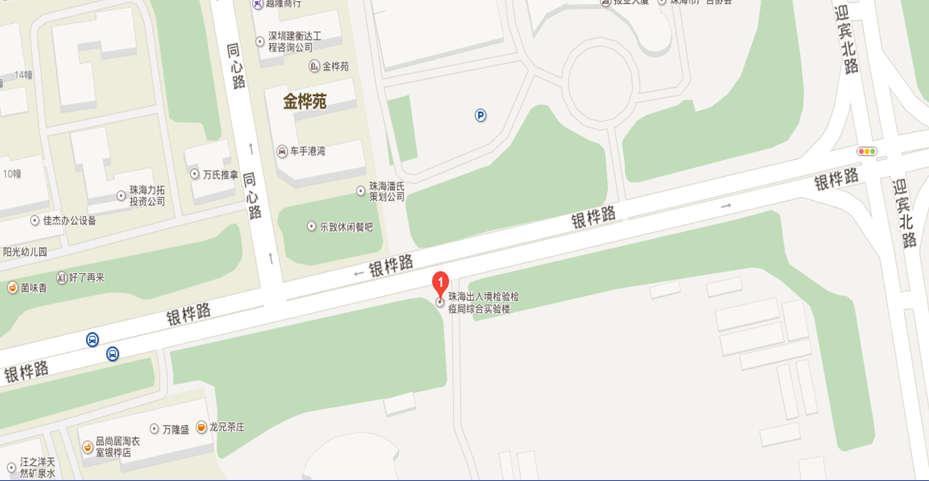 珠海出入境检验检疫局地址：广东省珠海市银桦路501号乘车参考：珠海市内乘坐33路公交车到香华东站下；或乘坐7、9路公交车到电视台北门站下；或乘坐18、23、26、99、K2、K11路公交车到金桦花园站下。职位名称职位代码面试分数线姓名准考证号面试时间备注核生化消防工作科员0601001005128.7 童诗凡684232112121核生化消防工作科员0601001005128.7 黄磊684232202207核生化消防工作科员0601001005128.7 吴佩佳684232332405核生化消防工作科员0601001005128.7 孙冰684232332905核生化消防工作科员0601001005128.7 李光伟684233155915核生化消防工作科员0601001005128.7 王熙彬684236641305核生化消防工作科员0601001005128.7 姜文韬684243276719核生化消防工作科员0601001005128.7 吴彬684243276921核生化消防工作科员0601001005128.7 胡凇源684244376322出入境卫生检疫工作科员0601001006135.0 武慧荷684239180812出入境卫生检疫工作科员0601001006135.0 林丹684244376411出入境卫生检疫工作科员0601001006135.0 严颖欣684244376704出入境卫生检疫工作科员0601001006135.0 张飞红684244376824出入境卫生检疫工作科员0601001006135.0 郑友敏684244376919出入境卫生检疫工作科员0601001006135.0 戴悦昕684244377028出入境卫生检疫工作科员0601001006135.0 张明杰684244377311出入境卫生检疫工作科员0601001006135.0 曹柳684251220606出入境卫生检疫工作科员0601001006135.0 袁月684261140827计划财务工作科员（一）0601001007131.0 祁蕾684214183618计划财务工作科员（一）0601001007131.0 陈汀684236091226计划财务工作科员（一）0601001007131.0 谈宇双684236112425计划财务工作科员（一）0601001007131.0 梁鑫璟684236945314计划财务工作科员（一）0601001007131.0 张燕君684244377113计划财务工作科员（一）0601001007131.0 王晋684244377827计划财务工作科员（二）0601001008139.5 马旖旎684221471120计划财务工作科员（二）0601001008139.5 杨舒婷684244377511计划财务工作科员（二）0601001008139.5 郑丹倩684244377809文秘宣传工作科员0601001009133.1 刘坤684237680308文秘宣传工作科员0601001009133.1 田子正684244377008文秘宣传工作科员0601001009133.1 吴昊晟684244377513出入境动物检疫监管工作科员（一）0601001001130.8 任胜男684237773614出入境动物检疫监管工作科员（一）0601001001130.8 申明涛684244376317出入境动物检疫监管工作科员（一）0601001001130.8 黄婉贤684244376412出入境动物检疫监管工作科员（一）0601001001130.8 梁宏超684244376618出入境动物检疫监管工作科员（一）0601001001130.8 陈美任684244376715出入境动物检疫监管工作科员（一）0601001001130.8 谢非684244376912出入境动物检疫监管工作科员（一）0601001001130.8 毛秀云684244377412出入境动物检疫监管工作科员（一）0601001001130.8 曾晓萍684244377722出入境动物检疫监管工作科员（一）0601001001130.8 韦婷玉684251042329出入境动物检疫监管工作科员（二）060100100292.8 薛娟684211950403出入境动物检疫监管工作科员（二）060100100292.8 卢泽恒684244377822出入境动物检疫监管工作科员（二）060100100292.8 曾显钧684245163517出入境植物检疫监管工作科员（一）0601001003129.5 程静雯684233143415出入境植物检疫监管工作科员（一）0601001003129.5 胡言秋684236211912出入境植物检疫监管工作科员（一）0601001003129.5 谭晓燕684237151611出入境植物检疫监管工作科员（一）0601001003129.5 蔡旭684242333701出入境植物检疫监管工作科员（一）0601001003129.5 黄文馨684243253928出入境植物检疫监管工作科员（一）0601001003129.5 朱丽文684244376516出入境植物检疫监管工作科员（一）0601001003129.5 方纯684244376705出入境植物检疫监管工作科员（一）0601001003129.5 刘永毅684244377617出入境植物检疫监管工作科员（一）0601001003129.5 史云静684244377707出入境植物检疫监管工作科员（一）0601001003129.5 张静684245801030出入境植物检疫监管工作科员（一）0601001003129.5 罗东琪684252101117出入境植物检疫监管工作科员（一）0601001003129.5 杜可心684261140716出入境植物检疫监管工作科员（二）0601001004116.8 习育艺684236090408